Teaching with Primary Sources Mississippi: Virtual Winter EventSaturday, February 4, 2023(Password for all session meetings: tpsm)Upcoming TPSM Professional Development Opportunities: Asynchronous Online Professional Development: Module One – Introduction to the Library of Congress and Teaching with Primary Sources (1.0 CEUs)--Coming Soon!Special Topics Graduate Course: "Teaching with Primary Sources at the Elementary and Secondary Level (EDE 8990 or EDS 8990)"3 Credit HoursTeacher friendly schedule: Maymester (May 16-- May 30, 2023: Tuesday, Wednesday, Thursday, & Friday from 4:00 to 7:50 pm)If you are interested in taking this graduate course, contact Drs. Paul E. Binford (peb137@msstate.edu) or Nicole V. Miller (ncm39@msstate.edu).Visit our website for resources and tools: http://www.msstatetps.org 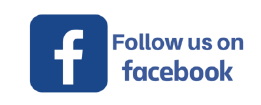 http://www.facebook.com/msstatetps 9:00-9:30 am Opening Sessionhttps://msstate.webex.com/msstate/j.php?MTID=m16887385424c471a3fcd5b437d2568da9:00-9:30 am Opening Sessionhttps://msstate.webex.com/msstate/j.php?MTID=m16887385424c471a3fcd5b437d2568da9:00-9:30 am Opening Sessionhttps://msstate.webex.com/msstate/j.php?MTID=m16887385424c471a3fcd5b437d2568daSession 1 
9:30-10:30 amMs. Sarah Ditkoff: FableVision
Civics! An American Musicalhttps://msstate.webex.com/msstate/j.php?MTID=me971f9a9e495c096efeefdf0f3ae1024Ms. Catherine Beasley: 
Rankin County School District  
Enriching Your Classroom with Primary Sources
https://msstate.webex.com/msstate/j.php?MTID=maa3480d8b38c184114f35436c077a3e2Session 2 
10:30-11:30 amMs. Victoria Van VanVoorhis and Mr. David Youngblut: Second Avenue Learning
Teaching with Election Edge and Voices for Suffragehttps://msstate.webex.com/msstate/j.php?MTID=me1877e51603d37a628cfa80168a10c53Dr. Nicole C. Miller: Mississippi State University
A Few of My Favorite Things: Getting Started with Strategies and Resources from the Library of Congress and TPS Mississippihttps://msstate.webex.com/msstate/j.php?MTID=md7d4c3bd3c337ab6064e87056352d492Session 3 
11:30-12:30 pmMs. Victoria Van VanVoorhis and Mr. David Youngblut: Second Avenue Learning
Teaching with Election Edge and Voices for Suffragehttps://msstate.webex.com/msstate/j.php?MTID=m3c5ea45242d7f113a5b21e610ccab552Ms. Ashley Barefoot: 
Gifted Teacher, Lamar County Schools
Flipping the Script: Using the Question Formulation Technique with Primary Sourceshttps://msstate.webex.com/msstate/j.php?MTID=mcc2a847572c24c6f8a41806f40d0500cLunch 12:30-1:00 pmLunch 12:30-1:00 pmLunch 12:30-1:00 pmSession 41:00-2:00 pmDr. Elizabeth Osborne: Indiana University Center on Representative Government Action Citizen - Unleash Your Inner Superhero: Everyone Can Make a Differencehttps://msstate.webex.com/msstate/j.php?MTID=m5ad02fcaf4f8be2bdc6c80a0c7a0182bMs. Ashley Barefoot: 
Gifted Teacher, Lamar County Schools 
Scientist’s Notebooks: Blending Social Studies & Science in the Elementary Classroom
https://msstate.webex.com/msstate/j.php?MTID=m5e8bde15d3fb3d6235b335dcb4420eeaSession 5 
2:00-3:00 pmDr. Paul E. Binford: Mississippi State University
Lost at Sea: Weaving a Miracle through Corrobating Primary Sourceshttps://msstate.webex.com/msstate/j.php?MTID=m06f584d0c50807b98c524446390efbd5Dr. Kenneth V. Anthony: Mississippi State University
Using the Explanation Game to Engage Students with Primary Sourceshttps://msstate.webex.com/msstate/j.php?MTID=m053f332b9523c90cd2e64ab29846d4613:00-3:30 pm Closing Sessionhttps://msstate.webex.com/msstate/j.php?MTID=m90b5b20b380ab743459ecc72df1c62c33:00-3:30 pm Closing Sessionhttps://msstate.webex.com/msstate/j.php?MTID=m90b5b20b380ab743459ecc72df1c62c33:00-3:30 pm Closing Sessionhttps://msstate.webex.com/msstate/j.php?MTID=m90b5b20b380ab743459ecc72df1c62c3